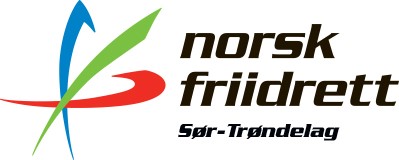 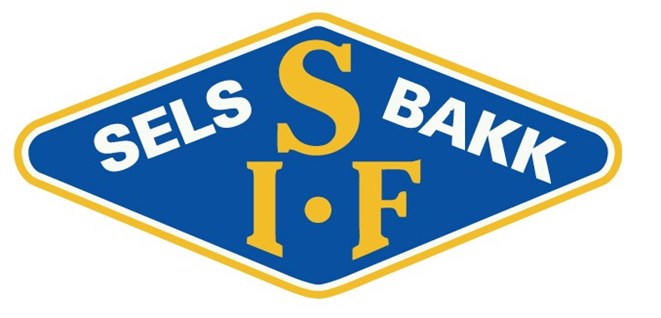 RESULTATER KM LANGDISTANSETrondheim stadion, 17. mai 20175000 kvinner1. Maria Wågan, Namdal løpeklubb, 16:43.282. Marte Flatlien, Lillehammer, 17:53.953. Kristine Fjellanger, Strindheim, 18:25.074. Mari Johanna Brox, Sømna, 18:37.025. Vibeke Jensen, Strindheim, 18:40.246. Kristin Moen, Byåsen IL, 19:33.647. Mari Haugen, Modum, 19:37.3310 000 menn1. Ola Sakshaug, Kristiansand løpeklubb, 30:40.612. Trond Ørjan Eide, Strindheim, 30:41.293. Mats Bjørgum, Strindheim, 30:41.314. Ola Berg Fines, Mosvik, 30:43.855. Erik Lomås, Salangen, 31:07.056. Eivind Øygard, Jølster, 31:12.227. Lasse Blom, Sømna, 31:40.378. Haben Brhane, Strindheim, 31:44.769. Petter Rypdal, Strindheim, 31:57.3910. Jan Sandstad Næss, Mosvik, 32:53.7911. Eskil Blix, Strindheim, 32:55.1412. Kristian Ulriksen, Tromsø løpeklubb, 33:36.6413. Henning Andersson, Strindheim, 33:39.3114. Stian Norheim, Strindheim, 33:41.5915. Olaf Talmo, Koll, 33:46.2116. Knut Hjertvik, Strindheim, 34:49.8417. Erik Grimstad, Namdal løpeklubb, 35:36.49DNF Ulf Forseth Indgaard, FrolDNS Henning Mæhle, SteinkjerDNS Arne Mjelde Sæther, Lillehammer 